Młynary, dnia 11.08.2017Zapytanie ofertowe nr ZS/4/2017Gmina Młynary zaprasza do złożenia oferty dotyczącej zamówienia o wartości szacunkowej nieprzekraczającej równowartości kwoty 30 000 euro na dostawę mebli do dwóch sal lekcyjnych w Zespole Szkół w Młynarach w ramach realizacji projektu pn. „Szkolna Pracownia Sukcesu”.Projekt jest współfinansowany ze środków Europejskiego Funduszu Społecznego w ramach Regionalnego Programu Operacyjnego Województwa warmińsko-mazurskiego 2014-2020, Osi priorytetowej RPWM.02.00.00 – Kadry dla gospodarki, Działania RPWM.02.02.00- Podniesienie jakości oferty edukacyjnej ukierunkowanej na rozwój kompetencji kluczowych uczniów, Poddziałania RPWM.02.02.02- Podniesienie jakości oferty edukacyjnej ukierunkowanej na rozwój kompetencji kluczowych uczniów-projekty ZIT bis Elbląg, Nr Umowy RPWM.02.02.02-28-0013/16-00I. NAZWA I ADRES ZAMAWIAJACEGOGmina Młynary, ul. Dworcowa 29, 14-420 Młynary, NIP: 5783109418, Regon: 170748130II. OPIS PRZEDMIOTU ZAMÓWIENIAPrzedmiotem zamówienia jest dostawa mebli do 2 pomieszczeń szkolnych : pracowni językowej oraz pracowni przyrodniczej.  Zamówienie obejmuje:Meble powinny być wykonane z laminatu o grubości  min. 18 milimetrów, krawędzie frontów pokryte okleiną o grubości 2mm, natomiast korpus okleiną o grubości 0,6mm.
Cała meblościanka zwieńczona cokołem dolnym. Meble wyposażone w regulacyjne nóżki oraz tylną ścianę. Dolne drzwiczki w regałach i komodzie zamykane na zamki meblowe bębenkowe.Projekt meblościanki w pracowni językowej z jednym regałem wąskim przedstawia poniższy rysunek: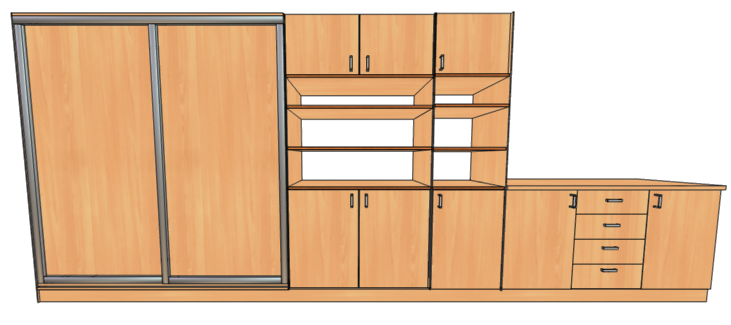 Rozmieszczenie półek w szafie przesuwnej: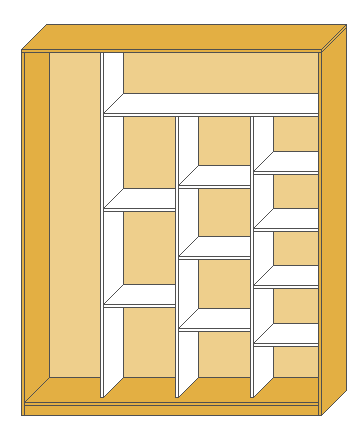 Druga meblościanka z dwoma regałami wąskimi zostanie zamontowana w pracowni przyrodniczej.Kolor mebli zostanie ustalony  z wykonawcą.III. WARUNKI UDZIAŁU W POSTĘPOWANIU.W postępowaniu może brać udział wykonawca, który spełnia warunki udziału w postępowaniu dotyczące:Kompetencji lub uprawnień do prowadzenia określonej działalności zawodowej, o ile wynika to z odrębnych przepisów: Zamawiający nie precyzuje w tym zakresie żadnych wymagań, których spełnianie Wykonawca zobowiązany jest wykazać w sposób szczególny. Sytuacji ekonomicznej lub finansowej: Zamawiający nie precyzuje w tym zakresie żadnych wymagań, których spełnianie Wykonawca zobowiązany jest wykazać w sposób szczególny. Zdolności technicznej lub zawodowej: Zamawiający nie precyzuje w tym zakresie żadnych wymagań, których spełnianie Wykonawca zobowiązany jest wykazać w sposób szczególny.Spełnienie warunków nastąpi po złożeniu przez Wykonawcę  oświadczenia (Załącznik nr 2) .IV ZAKRES WYKLUCZENIA Z UDZIAŁU W POSTĘPOWANIU Z udziału w postępowaniu wykluczeni są Wykonawcy (podmioty i osoby) powiązani                               z Zamawiającym osobowo lub kapitałowo. Przez powiązania kapitałowe lub osobowe rozumie się wzajemne powiązania między Zamawiającym lub osobami upoważnionymi do zaciągania zobowiązań w imieniu Zamawiającego lub osobami wykonującymi w imieniu Zamawiającego czynności związane z przygotowaniem i przeprowadzeniem procedury wyboru wykonawcy a wykonawcą, polegające w szczególności na:uczestniczeniu w spółce jako wspólnik spółki cywilnej lub spółki osobowej, posiadaniu co najmniej 10% udziałów lub akcji, pełnieniu funkcji członka organu nadzorczego lub zarządzającego, prokurenta, pełnomocnika, pozostawaniu w związku małżeńskim, w stosunku pokrewieństwa lub powinowactwa w linii prostej, pokrewieństwa lub powinowactwa w linii bocznej od drugiego stopnia lub w stosunku przysposobienia, opieki lub kurateli.Brak podstaw do wykluczenia z udziału w postępowaniu, o których mowa powyżej Zamawiający  zweryfikuje na podstawie oświadczenia złożonego przez Wykonawcę zgodnie ze wzorem stanowiącym Załącznik nr 3 do zapytania ofertowego. V. INFORMACJA O SPOSOBIE ROZLICZANIA MIEDZY STRONAMI:Z wybranym Wykonawcą zostanie zawarta umowa regulująca szczegółowe warunki realizacji zamówienia – projekt umowy stanowi  załącznik nr 4 do Zapytania ofertowego.  Rozliczenie pomiędzy Zamawiającym, a Wykonawcą nastąpi w formie polecenia przelewu po odbiorze przedmiotu zamówienia w terminie do 14 dni od otrzymania faktury, na numer rachunku bankowego wskazanego w treści faktury. VI. TERMIN REALIZACJI ZAMÓWIENIA: Realizacja przedmiotu zamówienia : 10 dni od podpisania umowy. VII. OPIS SPOSÓBU PRZYGOTOWANIA OFERTY    Lista dokumentów/oświadczeń wymaganych od wykonawcyFormularz Ofertowy (załącznik nr 1 do Zapytania ofertowego)Oświadczenie o spełnianiu warunków postępowania– załącznik nr 2 Oświadczenie o braku podstaw do wykluczenia z udziału w postępowaniu-załącznik nr 3).parafowany projekt umowy stanowiący  załącznik nr 4 do Zapytania ofertowegoOferta musi mieć formę pisemną i powinna być sporządzona w języku polskim.Wykonawca może złożyć jedną ofertę.Treść oferty musi odpowiadać treści niniejszego ogłoszenia.Zamawiający nie dopuszcza składania ofert częściowych.Oferta oraz inne oświadczenia winne być ostemplowane pieczątką firmową oraz podpisane i opieczętowane pieczątką imienną przez właściwe osoby do reprezentowania Wykonawcy.Zaleca się, aby wszystkie dokumenty tworzące ofertę były spięte – zszyte w sposób uniemożliwiający ich dekompletację.Ofertę należy zamieścić w zamkniętej kopercie z naniesionymi oznaczeniami: Oferta na dostawę mebli do dwóch sal lekcyjnych w Zespole Szkół w Młynarach w ramach realizacji projektu pn. „Szkolna Pracownia Sukcesu”. Nie otwierać przed 21.08.2017r. godz. 12:15.  Zaleca się zamieszczanie na kopercie nazwy i adresu (siedziby) WykonawcyWszelkie koszty związane z przygotowaniem oraz dostarczeniem oferty ponosi Wykonawca. Zamawiający nie przewiduje zwrotu kosztów udziału w postępowaniu.VIII.  KRYTERIA OCENY OFERTCena – waga kryterium 100%Oferty będą oceniane według wzoru:Oferta o najniższej oferowanej cenie brutto, nie podlegająca odrzuceniu,otrzyma maksymalną liczbę punktów.IX.   MIEJSCE ORAZ TERMIN SKŁADANIA I OTWARCIA OFERTOferty należy składać w sekretariacie Zespołu Szkół w Młynarach: ul. Warszawska 1, 14-420 Młynary, w terminie do dnia 21.08.2017r., do godz.12:00. Liczy się data wpływu oferty do Zamawiającego .Oferty zostaną otwarte w sekretariacie Zespołu Szkół w Młynarach w dniu 21.08.2017 r. o godz. 12:15 a wyniki i wybór najkorzystniejszej oferty zostanie ogłoszony 22.08.2017r. do godziny 15:00  na stronie internetowej  pod adresem http://www.mlynary.bip.doc.pl/O wyborze oferty Zamawiający powiadomi niezwłocznie uczestników postępowania pocztą elektroniczną. Oferty złożone po terminie  nie będą rozpatrywane.Oferent może przed upływem terminu składania ofert zmienić lub wycofać swoją ofertę.W toku badania i oceny ofert Zamawiający może żądać od oferentów wyjaśnień dotyczących treści złożonych ofert.Zapytanie ofertowe zamieszczono na stronie  http://www.mlynary.bip.doc.pl/ oraz  https://bazakonkurencyjnosci.funduszeeuropejskie.gov.pl/X.     UNIEWAŻNIENIE POSTĘPOWANIA: Zamawiający zastrzega sobie prawo odstąpienia od zawarcia umowy z ważnych przyczyn, w szczególności w przypadku, gdy najkorzystniejsza Oferta przekracza kwotę zaplanowaną przez Zamawiającego na sfinansowanie niniejszego Zapytania ofertowego. Zamawiający może wycofać się z udzielenia zamówienia w każdym czasie bez podania przyczyn. XI.     TERMIN ZWIĄZANIA OFERTĄ 1. Termin związania ofertą ustala się na 30 dni.2. Bieg terminu związania ofertą rozpoczyna się wraz z upływem terminu składania ofert.OSOBY DO KONTAKTÓW W SPRAWIE NINIEJSZEGO ZAPYTANIA:Osobami uprawnionymi do kontaktu z Wykonawcami są : Radziszewski Jan - dyrektor Zespołu Szkół w Młynarach , tel. 504806288 , mail : mlynary@neostrada.plZ upoważnieniaBurmistrza Miasta i Gminy MłynaryRadziszewski JanDyrektor Zespołu Szkół w MłynarachZałącznik nr 1 do Zapytania ofertowego nr ZS/4/2017Wykonawca:_______________________________________________________________________________________________________________                    (pełna nazwa/firma, adres,: NIP)Tel./fax: ______________________________E – mail: _____________________________reprezentowany przez:__________________________________________________________________________   (imię, nazwisko, stanowisko/podstawa do  reprezentacji)FORMULARZ OFERTOWYW nawiązaniu do Zapytania ofertowego składamy niniejszą ofertę na: dostawę mebli do dwóch sal lekcyjnych w Zespole Szkół w Młynarach w ramach realizacji projektu pn. „Szkolna Pracownia Sukcesu” współfinansowanego ze środków Europejskiego Funduszu Społecznego w ramach Regionalnego Programu Operacyjnego Województwa warmińsko-mazurskiego 2014-2020, Osi priorytetowej RPWM.02.00.00 – Kadry dla gospodarki, Działania RPWM.02.02.00- Podniesienie jakości oferty edukacyjnej ukierunkowanej na rozwój kompetencji kluczowych uczniów, Poddziałania RPWM.02.02.02-Podniesienie jakości oferty edukacyjnej ukierunkowanej na rozwój kompetencji kluczowych uczniów-projekty ZIT bis Elbląg, Nr Umowy RPWM.02.02.02-28-0013/16-00.Oferujemy wykonanie przedmiotu  zamówienia zgodnie z wymaganiami, za łączną cenę ryczałtową  brutto (wraz z podatkiem VAT) :   …………………...… zł(słownie……………………………………………………………………………….......… zł)W tym stawka podatku VAT: …………. %Cena została wyliczona zgodnie z poniższym zestawieniem: Oświadczam, że:Cena ofertowa zawiera wszystkie koszty obejmujące wykonanie przedmiotu zamówienia określonego w zapytaniu ofertowym, w tym m.in. koszty transportu, montażu, przeszkolenia.Przedmiot zamówienia wykonamy w terminie określonym w zapytaniu ofertowym.W pełni i bez żadnych zastrzeżeń akceptuję warunki umowy na wykonanie zamówienia
i w przypadku wyboru mojej oferty zobowiązuję się do zawarcia umowy na proponowanych
w nim warunkach, w miejscu i terminie wskazanym przez Zamawiającego.Wszystkie wymagane w niniejszym postępowaniu oświadczenia składam ze świadomością odpowiedzialności karnej za składanie fałszywych oświadczeń w celu uzyskania korzyści majątkowych,Oświadczam, iż jesteśmy związani niniejszą ofertą przez 30 dni.Ofertę składam/y na ...........  kolejno ponumerowanych stronach....………………       …………………….                           ………………………..…………………   (miejscowość)                              (data)                                                                  (podpis osoby upoważnionej do reprezentacji)Załącznik nr 2 do Zapytania ofertowego nr ZS/4/2017…………………………………..                                      Miejscowość, data
Wykonawca:………………………………………………………… ………………………………………………………… (pełna nazwa/firma, adres, w zależności od podmiotu: NIP/PESEL, KRS/CEiDG)reprezentowany przez:…………………………………………………………OŚWIADCZENIE O SPEŁNIANIU WARUNKÓW POSTĘPOWANIAW związku z ofertą składaną w odpowiedzi na zapytanie ofertowe nr ZS/4/2017 na realizację dostawę mebli do dwóch sal lekcyjnych w Zespole Szkół w Młynarach w ramach realizacji projektu pn. „Szkolna Pracownia Sukcesu”, oświadczam, że spełniam wszystkie warunki udziału w postępowaniu, określone w zapytaniu ofertowym. dotyczące: Kompetencji lub uprawnień do prowadzenia określonej działalności zawodowej, o ile wynika to  z odrębnych przepisów: Sytuacji ekonomicznej lub finansowej: Zdolności technicznej lub zawodowej: Ponadto oświadczam, iż spełniając ww. warunki zapewniam prawidłową realizację przedmiotu zamówienia. Oświadczam, że wszystkie informacje podane w powyższych oświadczeniach są aktualne 
i zgodne z prawdą oraz zostały przedstawione z pełną świadomością konsekwencji wprowadzenia zamawiającego w błąd przy przedstawianiu informacji.………………………..…………………………..                                       podpis osoby upoważnionej do reprezentowania WykonawcyZałącznik nr 3 do Zapytania ofertowego nr ZS/4/2017…………………………………..                                      Miejscowość, data………………………………………………..                                                                       
Nazwa Wykonawcy………………………………………………
Adres siedzibyOŚWIADCZENIE  O BRAKU POWIĄZAŃ osobowych lub kapitałowychW związku z ofertą składaną w odpowiedzi na zapytanie ofertowe nr ZS/4/2017 na  dostawę mebli do dwóch sal lekcyjnych w Zespole Szkół w Młynarach w ramach realizacji projektu pn. „Szkolna Pracownia Sukcesu”., oświadczam, że jestem/nie jestem*) powiązany/a osobowo lub kapitałowo, przy czym przez powiązanie kapitałowe lub osobowe rozumie się: wzajemne powiązania między beneficjentem lub osobami upoważnionymi do zaciągania zobowiązań w imieniu beneficjenta lub osobami wykonującymi w imieniu beneficjenta czynności związane z przeprowadzeniem procedury wyboru wykonawcy a wykonawcą, polegające  w szczególności na:uczestniczeniu w spółce jako wspólnik spółki cywilnej lub spółki osobowej;posiadaniu  co najmniej 10% udziałów lub akcji;pełnieniu funkcji członka organu nadzorczego lub zarządzającego, prokurenta, pełnomocnika;pozostawaniu  w związku małżeńskim, w stosunku pokrewieństwa lub powinowactwa w linii prostej, pokrewieństwa lub powinowactwa w linii bocznej do drugiego stopnia lub w stosunku przysposobienia, opieki lub kurateli.*) niepotrzebne skreślićZałącznik nr 4 do Zapytania ofertowego nr ZS/4/2017UMOWA NR ……….…..                          zawarta w dniu …………………… pomiędzy:Gminą Młynary  z siedzibą ul. Dworcowa 29 14-420 Młynaryreprezentowaną przez:Jana Radziszewskiego – dyrektora Zespołu Szkół w Młynarachzwaną dalej „Zamawiającym”a …………………………………………… zwanym dalej Wykonawcąreprezentowanym przez………………………………………………została zawarta umowa następującej treści:§1Przedmiot umowyPrzedmiotem umowy jest dostawa mebli do dwóch sal lekcyjnych w Zespole Szkół w Młynarach w ramach realizacji projektu pn. „Szkolna Pracownia Sukcesu”.Projekt jest współfinansowany ze środków Europejskiego Funduszu Społecznego w ramach Regionalnego Programu Operacyjnego Województwa warmińsko-mazurskiego 2014-2020, Osi priorytetowej RPWM.02.00.00 – Kadry dla gospodarki, Działania RPWM.02.02.00- Podniesienie jakości oferty edukacyjnej ukierunkowanej na rozwój kompetencji kluczowych uczniów, Poddziałania RPWM.02.02.02- Podniesienie jakości oferty edukacyjnej ukierunkowanej na rozwój kompetencji kluczowych uczniów-projekty ZIT bis Elbląg, Nr Umowy RPWM.02.02.02-28-0013/16-00Remont zostanie zrealizowany zgodnie z wymaganiami wynikającymi z zapytania ofertowego i ofertą , stanowiącymi załączniki do niniejszej umowy. § 2Obowiązki Wykonawcy Bezzwłoczne usuwanie wskazanych przez zamawiającego wad,Wykonawca udziela co najmniej 36 miesięcznej gwarancji na przedmiot umowy.§ 3Obowiązki ZamawiającegoZamawiający zobowiązuje się do zapewnienia Wykonawcy odpowiednich warunków lokalowych, technicznych i organizacyjnych, umożliwiających realizację niniejszej umowy.§ 4Termin i miejsce wykonania zamówieniaZakończenie przedmiotu umowy nastąpi do dnia  ……….Za datę wykonania przedmiotu umowy przyjmuje się datę podpisania protokołu końcowego odbioru robót.Rozpoczęcie realizacji przedmiotu umowy ustala się od dnia podpisania umowy.§ 5Wynagrodzenie i warunki płatnościWynagrodzenie Wykonawcy jest współfinansowane przez Unię Europejską ze środków Europejskiego Funduszu Społecznego.Strony ustalają, że wynagrodzenie Wykonawcy za wykonanie przedmiotu umowy wynosi (z podatkiem VAT): …………………zł brutto (słownie: …………………….……………………… złotych brutto), zgodnie z zestawieniem cen jednostkowych zawartych w ofercie Wykonawcy. Potwierdzeniem zrealizowania dostawy będzie protokół zdawczo-odbiorczy podpisany przez Zamawiającego i Wykonawcę stanowiący załącznik nr 1 do niniejszej umowy.Wykonawca wystawi fakturę za realizację dostawy niezwłocznie po podpisaniu protokołu zdawczo-odbiorczego. Zamawiający zobowiązuje się do uregulowania należności określonej w pkt. 3 w ciągu 14 dni roboczych od doręczenia prawidłowo wystawionego dokumentu księgowego, przelewem na rachunek bankowy wskazany przez Wykonawcę. Za dzień płatności uważa się dzień obciążenia rachunku Zamawiającego.Dopuszcza się przesunięcie terminu zapłaty wynagrodzenia w przypadku opóźnień 
w przekazywaniu transz dotacji przez Instytucję Zarządzającą.Wykonawca został poinformowany o współfinansowaniu wynagrodzenia ze środków Unii Europejskiej w ramach Europejskiego Funduszu Społecznego Regionalnego Programu Operacyjnego Województwa Warmińsko-Mazurskiego na lata 2014-2020§ 6Osoby odpowiedzialne za realizację Umowy  Osobami upoważnionymi przez Strony do dokonywania czynności związanych z realizacją Umowy zgodnie z jej treścią, w tym do podpisywania protokołów, są:po stronie Zamawiającego:Pan/i ……………., adres e-mail: …………………….., tel. ………………… lubPan/i ……………., adres e-mail: …………………….., tel. …………………..po stronie Wykonawcy:Pan/i ........................, adres e-mail: ................@.............................. Tel………………………..Zmiana osób, wskazanych w ust. 1 wymaga poinformowania drugiej Strony na piśmie i nie stanowi zmiany Umowy. Za równoznaczną z pisemną formą powiadomienia przyjmuje się zawiadomienie przesłane drogą elektroniczną na adresy e-mail wskazane w ust. 1. § 7Kary umowneWykonawca zapłaci karę umowną za niedotrzymanie terminu dostawy w wysokości 0,2 % wartości brutto umowy za każdy dzień zwłoki, liczony od ustalonego w umowie terminu realizacji zamówienia.Wykonawca zapłaci Zamawiającemu karę umowną za odstąpienie od umowy przez Zamawiającego z przyczyn, za które odpowiedzialność ponosi Wykonawca w wysokości 20% wynagrodzenia umownego brutto za przedmiot umowy.Zamawiający zapłaci Wykonawcy karę umowną za odstąpienie od umowy przez Wykonawcę z przyczyn, za które odpowiedzialność ponosi Zamawiający w wysokości 20% wynagrodzenia umownego brutto, poza przypadkiem, który określa ust. 6.Kary dotyczące ust. 1. będą potrącane automatycznie z płatności wynikającej z wystawionej faktury, bez uzyskania zgody Wykonawcy.Zamawiający zapłaci Wykonawcy odsetki ustawowe za opóźnienie w zapłacie wynagrodzenia, liczone od dnia, w którym zapłata miała być dokonana.Zamawiający może odstąpić od umowy w razie wystąpienia istotnej zmiany okoliczności powodującej, że wykonanie umowy nie leży w interesie publicznym, czego nie można było przewidzieć w chwili jej zawarcia, zawiadamiając o tym Wykonawcę na piśmie w terminie 30 dni od powzięcia wiadomości o powyższych okolicznościach. Wówczas Wykonawca otrzymuje wynagrodzenie w wysokości proporcjonalnej do wykonania części przedmiotu umowy. Postanowienia o karze umownej nie mają w tym przypadku zastosowania i Wykonawca nie może żądać odszkodowania.Zamawiający ma prawo dochodzić odszkodowania uzupełniającego na zasadach Kodeksu Cywilnego, jeżeli szkoda przewyższy wysokość kar umownych.§ 9Rozwiązanie UmowyZamawiający może odstąpić od Umowy lub wypowiedzieć ją ze skutkiem natychmiastowym w przypadku:zaistnienia istotnej zmiany okoliczności powodującej, że wykonanie Umowy nie leży w interesie publicznym, czego nie można było przewidzieć w chwili jej zawarcia; niewywiązywania się z powierzonego zakresu obowiązków, w szczególności gdy Wykonawca nie zrealizuje dostawy w określonym terminie lub dostarczy sprzęt niezgodny z treścią zapytania ofertowego i złożoną ofertą, dwukrotnej odmowy w realizacji zlecenia pomimo dopełnienia wszelkich formalności przez Zamawiającego.Odstąpienie od Umowy lub wypowiedzenie Umowy nie pozbawia Zamawiającego możliwości dochodzenia kar umownych.Umowa może być rozwiązana za porozumieniem stron.§ 10Postanowienia końcoweZmiana niniejszej umowy wymaga formy pisemnej pod rygorem nieważności.Dopuszcza się zmianę postanowień zawartej umowy, w stosunku do treści oferty, 
w następującym zakresie i przy spełnieniu następujących warunków:W uzasadnionych przypadkach lub innych okolicznościach niezależnych od Zamawiającego lub Wykonawcy konieczna będzie zmiana terminu realizacji zamówienia, Zamawiający może przedłużyć termin realizacji zamówienia;W innych uzasadnionych przypadkach, gdy zajdzie konieczność wprowadzenia zmian wynikających z okoliczności, których nie można było przewidzieć w chwili zawarcia umowy;W sprawach nieuregulowanych niniejszą umową mają zastosowanie przepisy Kodeksu Cywilnego, ustawy o prawie autorskim i prawach pokrewnych, a także Wytyczne w zakresie kwalifikowalności wydatków w ramach Regionalnego Programu Operacyjnego Województwa Warmińsko- Mazurskiego.Wszelkie spory związane z umową rozpatrywane będą przez właściwy Sąd dla Zamawiającego.Umowa została sporządzona w trzech jednobrzmiących egzemplarzach, dwa dla Zamawiającego i jeden dla Wykonawcy.Załącznikami do niniejszej Umowy są:Załącznik nr 1 do Umowy - Protokół odbioruZałącznik nr 2 do Umowy – Zapytanie ofertoweZałącznik nr 3 do Umowy – Oferta WykonawcyWszystkie załączniki stanowią integralną treść niniejszej Umowy.WYKONAWCA:                                                                                        ZAMAWIAJĄCY:………………………………					……………………………Załącznik nr 1 do Umowy - Protokół odbioruPROTOKÓŁ ODBIORU Protokół sporządzono dnia: …………………………….Działając na mocy umowy z dnia …………………. Nr …………………………… zawartej pomiędzy:Gminą Młynary  ul. Dworcowa 29 14-420 Młynarya………………………..………,Strony potwierdzają wykonanie i odebranie przedmiotu Umowy nr …………………… z dnia …………. , Data odbioru: ……………………………..Miejsce odbioru…………………………..Uwagi Zamawiającego:……………………………………………………………………….Uwagi Wykonawcy: …………………………………………………………………………Odbioru dokonali: - w imieniu Zamawiającego: ............................                         - w imieniu Wykonawcy: .................................ZAMAWIAJĄCY								WYKONAWCA……………………							               ………….………LpAsortymentIlość1Regał zamknięty wąski: płyta meblowa laminowana, uchwyt meblowy GAMET, Wymiary : 215/50/50 (cm) (wys./szer./gł.)32Regał zamknięty szeroki: płyta meblowa laminowana, uchwyt meblowy GAMET, Wymiary : 215/100/50 (cm) (wys./szer./gł.)23Komoda: płyta meblowa laminowana, uchwyt meblowy GAMET, blat gruby 3.6, krawędź klejona PCV lub ABS 42/2, szuflady Metabox 4 sztuki. Wymiary: 90/180/50 (cm) (wys./szer./gł.)24Szafa: płyta meblowa laminowana, system drzwi przesuwnych firmy GTV lub SEVROLL z ramiakami dolnymi lub górnymi. Wymiary: 215/180/50 (cm) (wys./szer./gł.)2LpAsortymentIlośćCena (brutto)Wartość (brutto)1Regał zamknięty wąski: Wymiary : 215/50/50 (cm) (wys./szer./gł.)32Regał zamknięty szeroki: Wymiary : 215/100/50 (cm) (wys./szer./gł.)23Komoda: 90/180/50 (cm) (wys./szer./gł.)24Szafa: system drzwi przesuwnych Wymiary: 215/180/50 (cm) (wys./szer./gł.)2RAZEMRAZEMRAZEMRAZEMPodpis Wykonawcy/Podpis osoby
upoważnionej do reprezentacji Wykonawcy